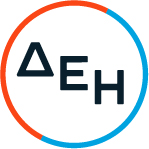 Αριθμός  Διακήρυξης: ΔΥΣ/2221102Ημερομηνία: Αντικείμενο:«ΑΝΑΚΑΙΝΙΣΗ, ΒΕΛΤΙΩΣΗ ΤΗΣ ΕΝΕΡΓΕΙΑΚΗΣ ΑΠΟΔΟΣΗΣ ΚΑΙ ΑΛΛΑΓΗ ΧΡΗΣΗΣ ΣΕ ΕΚΠΑΙΔΕΥΤΗΡΙΟ ΤΜΗΜΑΤΟΣ ΚΤΗΡΙΟΥ ΤΗΣ ΔΕΗ Α.Ε. ΕΠΙ ΤΗΣ ΟΔΟΥ ΚΡΑΤΕΡΟΥ 42, Δ. ΖΩΓΡΑΦΟΥ»ΠΑΡΑΡΤΗΜΑΤΑ ΠΡΟΤΥΠΟΥ ΤΕΥΧΟΥΣ 2ΤΕΥΧΟΣ 2 ΑΠΟ 18ΠΙΝΑΚΑΣ ΠΕΡΙΕΧΟΜΕΝΩΝΠΑΡΑΡΤΗΜΑ Ι	3ΔΙΕΥΘΥΝΣΗ ΥΠΗΡΕΣΙΩΝ - ΣΤΕΓΑΣΗΣ	3ΔΙΑΚΗΡΥΞΗ ΜΕ ΑΡΙΘΜ. ΔΥΣ /2221102	3Π Ρ Ο Σ Φ Ε Ρ Ε Ι	3ΠΑΡΑΡΤΗΜΑ ΙI	4Πίνακας Κατανομής Τιμήματος	5ΠΑΡΑΡΤΗΜΑ IΙΙ	6Υπόδειγμα Πίνακα Εμπειρίας και Συστάσεων	6ΠΑΡΑΡΤΗΜΑ IV.Σύστημα προσφοράς με επιμέρους ποσοστά έκπτωσης επί των τιμών του Τιμολογίου της Υπηρεσίας και έλεγχο ομαλότητας	7ΠΑΡΑΡΤΗΜΑ Ι (Τεύχους 2 της Διακήρυξης)ΠΡΟΣ ΤΗΔΗΜΟΣΙΑ ΕΠΙΧΕΙΡΗΣΗ ΗΛΕΚΤΡΙΣΜΟΥ Α.Ε.ΔΙΕΥΘΥΝΣΗ ΥΠΗΡΕΣΙΩΝ - ΣΤΕΓΑΣΗΣΔΙΑΚΗΡΥΞΗ ΜΕ ΑΡΙΘΜ. ΔΥΣ /2221102ΓΙΑ ΤΗΝ ΚΑΤΑΣΚΕΥΗ ΤΟΥ ΕΡΓΟΥ: “ ΑΝΑΚΑΙΝΙΣΗ, ΒΕΛΤΙΩΣΗ ΤΗΣ ΕΝΕΡΓΕΙΑΚΗΣ ΑΠΟΔΟΣΗΣ ΚΑΙ ΑΛΛΑΓΗ ΧΡΗΣΗΣ ΣΕ ΕΚΠΑΙΔΕΥΤΗΡΙΟ ΤΜΗΜΑΤΟΣ ΚΤΗΡΙΟΥ ΤΗΣ ΔΕΗ Α.Ε. ΕΠΙ ΤΗΣ ΟΔΟΥ ΚΡΑΤΕΡΟΥ 42, Δ. ΖΩΓΡΑΦΟΥ ”.Π Ρ Ο Σ Φ Ο Ρ Α     ΕΠΙ ΜΕΡΟΥΣ ΠΟΣΟΣΤΩΝ ΕΚΠΤΩΣΗΣ ΚΑΤΑ ΟΜΑΔΕΣ ΤΙΜΩΝ.Η ΕΡΓΟΛΗΠΤΙΚΗ ΕΠΙΧΕΙΡΗΣΗ	: ………………………………………………………….., οδός ……………………, αρ. ……, Πόλη ……………………………,  Τ.Κ. ……………, Τηλ: …………………., FAX: …………………………Π Ρ Ο Σ Φ Ε Ρ Ε Ιγια τις εργασίες που θα τις ανατεθούν, στα πλαίσια της Εργολαβίας για την κατασκευή του Έργου “ΑΝΑΚΑΙΝΙΣΗ, ΒΕΛΤΙΩΣΗ ΤΗΣ ΕΝΕΡΓΕΙΑΚΗΣ ΑΠΟΔΟΣΗΣ ΚΑΙ ΑΛΛΑΓΗ ΧΡΗΣΗΣ ΣΕ ΕΚΠΑΙΔΕΥΤΗΡΙΟ ΤΜΗΜΑΤΟΣ ΚΤΗΡΙΟΥ ΤΗΣ ΔΕΗ Α.Ε. ΕΠΙ ΤΗΣ ΟΔΟΥ ΚΡΑΤΕΡΟΥ 42, Δ. ΖΩΓΡΑΦΟΥ ”, όπως αυτή καθορίζεται με λεπτομέρεια στα Τεύχη της Διακήρυξης, τα παρακάτω επιμέρους ποσοστά έκπτωσης κατά ομάδες τιμών του Τιμολογίου της Υπηρεσίας (Μελέτης).Δηλώνω ότι αποδέχομαι, ανεπιφύλακτα, στο σύνολό τους τις τιμές μονάδος του Τιμολογίου της Υπηρεσίας (Μελέτης), μετά την εφαρμογή πάνω σ΄ αυτές των παραπάνω αντιστοίχων επί μέρους ποσοστών έκπτωσης που προσέφερα, ανεξάρτητα από την ποσότητα κάθε μιας εργασίας που θα απαιτηθεί για την εκτέλεση του Έργου “ΑΝΑΚΑΙΝΙΣΗ, ΒΕΛΤΙΩΣΗ ΤΗΣ ΕΝΕΡΓΕΙΑΚΗΣ ΑΠΟΔΟΣΗΣ ΚΑΙ ΑΛΛΑΓΗ ΧΡΗΣΗΣ ΣΕ ΕΚΠΑΙΔΕΥΤΗΡΙΟ ΤΜΗΜΑΤΟΣ ΚΤΗΡΙΟΥ ΤΗΣ ΔΕΗ Α.Ε. ΕΠΙ ΤΗΣ ΟΔΟΥ ΚΡΑΤΕΡΟΥ 42, Δ. ΖΩΓΡΑΦΟΥ” όπως αυτό περιγράφεται στα Τεύχη της Διακήρυξης.Επίσης έλαβα γνώση ότι περιλαμβάνεται στις τιμές αυτές το ποσοστό (18%) για γενικά έξοδα και Εργολαβικό όφελος.Ημερομηνία : 	                                                                                                                                                    Ονοματεπώνυμο – Υπογραφή							                  Νομίμου Εκπροσώπου  ή  Εκπροσώπων				        ΠΑΡΑΡΤΗΜΑ ΙI (Τεύχους 2 της Διακήρυξης)Πίνακας Κατανομής ΤιμήματοςΕνδεικτικό παράδειγμα:Το Συνολικό τίμημα σε  ΕΥΡΩ θα καταβληθεί όπως παρακάτω :ΠΑΡΑΡΤΗΜΑ IΙΙ (Τεύχους 2 της Διακήρυξης)Υπόδειγμα Πίνακα Εμπειρίας και Συστάσεων		Ημερομηνία:…………	Ο Προσφέρων	Υπογραφή 	Ονοματεπώνυμο, Τίτλος Υπογράφοντος	Σφραγίδα Οικονομικού Φορέα IV.	Σύστημα προσφοράς με επιμέρους ποσοστά έκπτωσης επί των τιμών του Τιμολογίου της Υπηρεσίας και έλεγχο ομαλότητας 1.	Οι Προσφέροντες υποβάλλουν το ειδικό «Έντυπο προσφοράς» με το οποίο προσφέρουν επιμέρους ποσοστά έκπτωσης σε ακέραιες μονάδες επί τοις εκατό για κάθε ομάδα τιμών του «Τιμολογίου Υπηρεσίας» και «Προμέτρηση Προϋπολογισμού Υπηρεσίας» που τους χορηγήθηκαν από την Επιχείρηση. Είναι δυνατό, σε κάποια ή κάποιες ομάδες εργασιών, η προσφερόμενη έκπτωση να είναι μηδενική ή αρνητική, με την προϋπόθεση ότι η συνολική έκπτωση είναι θετική.2.	Τα επιμέρους ποσοστά έκπτωσης πρέπει να βρίσκονται σε ομαλή σχέση μεταξύ τους. Για τον έλεγχο της ομαλότητας υπολογίζεται για κάθε Προσφέροντα συνολικό ύψος προϋπολογισμού προσφοράς που διαμορφώνεται, μετά την αφαίρεση από κάθε ομάδα εργασιών της έκπτωσης που προσφέρθηκε.Από τη σύγκριση του προϋπολογισμού προς τον αρχικό προϋπολογισμό της Υπηρεσίας, χωρίς να λαμβάνεται υπόψη το κονδύλιο για απρόβλεπτα, συνάγεται η μέση έκπτωση επί τοις εκατό Εμ του υπόψη Προσφέροντα.Ομαλή είναι η προσφορά όταν κανένα επιμέρους ποσοστό έκπτωσης Ei δεν είναι μικρότερο από 1,10 x Εμ – 10%, ούτε μεγαλύτερο από 0,90 x Εμ + 10%.3.	Προσφορά που έχει αποκλίσεις από τα όρια της προηγούμενης παραγράφου είναι απαράδεκτη.Κατ’ εξαίρεση, αν οι αποκλίσεις των ποσοστών εκπτώσεων προς τα άνω ή προς τα κάτω δεν υπερβαίνουν το 0,10 x (1-Εμ) και αφορούν ομάδα ή ομάδες εργασιών που αθροιστικά η αξία τους στον προϋπολογισμό της Υπηρεσίας δεν ξεπερνά το 5%, η προσφορά ομαλοποιείται από την Επιτροπή Αξιολόγησης με αύξηση στο κατώτερο όριο ομαλότητας, όπως αυτό προσδιορίζεται στην παράγραφο 2, όλων των ποσοστών έκπτωσης που υπολείπονται από αυτό, ενώ τα επιμέρους ποσοστά που είναι μεγαλύτερα από το ανώτατο όριο ομαλότητας δεν θίγονται.4.	Τα χορηγούμενα έντυπα στους Προσφέροντες είναι τα εξής:Έντυπο προσφοράς (για συμπλήρωση)Τιμολόγιο Υπηρεσίας Προμέτρηση – Προϋπολογισμός Υπηρεσίας.ΜΕΛΗ ΣΥΜΠΡΑΞΗΣ/ ΕΝΩΣΗΣ ΟΙΚΟΝΟΜΙΚΩΝ ΦΟΡΕΩΝΤΙΜΗΜΑ ΣΕ ΕΥΡΩΤΙΜΗΜΑ ΣΕ ΕΥΡΩΜΕΛΗ ΣΥΜΠΡΑΞΗΣ/ ΕΝΩΣΗΣ ΟΙΚΟΝΟΜΙΚΩΝ ΦΟΡΕΩΝΑριθμητικώςΟλογράφως............................................................................................................................................................................................................................................................................................................................................................................Α/ΑΕΡΓΟΥΠΗΡΕΣΙΑΠΡΟΫΠΟΛ/ΟΣ (€)ΠΟΣΟΣΤΟ ΣΥΜΜΕΤΟΧΗΣΧΡΟΝΟΣ ΚΑΤΑΣΚΕΥΗΣΣΥΜΒΑΤΙΚΟ ΑΝΤΙΚΕΙΜΕΝΟ ΣΕ ΕΥΡΩ (€)ΕΚΤΕΛΕΣΜΕΝΟ ΣΥΜΒΑΤΙΚΟ ΑΝΤΙΚΕΙΜΕΝΟ12345678910